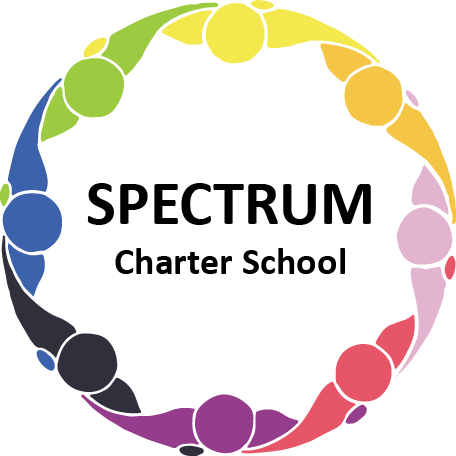 BOARD OF TRUSTEES DISCUSSION AND VOTING MEETING AGENDAMay 16, 2023DATE:             	May 16, 2023 					          TIME:	7:00 PMLOCATION:   	Spectrum Charter School- virtual via Google MeetCEO: 	Dr. Matthew EricksonDISCUSSION/VOTING AGENDA ITEMSCall to order:Pledge of AllegianceRoll call:Approval to accept the April 18,2023 Board of Trustee Meeting Minutes as presented. The Board met in Executive Session on May 16, 2023.Public Comments on Agenda Items:
CEO/Principal Report:             Open House - 4/25/23Visit from Dr. Anne Clark - CEO - PA Coalition of Charter Schools - 5/25Prom - May 20, 2023Enrollment Update   VI.     Personnel Committee Agenda Items:	Grade Point Resources ContractApproval of the Community-Based Experience Coordinator position23-24 Employee Contracts VII.     Academic Committee Agenda Items:Art/Music/Physical Education Contract Recommendation to cap enrollment for the 2023-2024 school year at 54 studentsVIII.     Finance Committee Agenda Items:Monthly Financial Reports:Monthly Financial Reports:Monthly ActivityTuition aging reportExpense ReportBudget Vs. ActualCash Flow                    B.	Monthly purchase review:Amazon ordersVisa Bill                    C.    Proposed Final BudgetD.	Approval to pay bills due through June	Board Action: IX.        Fundraising/Grants Committee Agenda Items:Review of Grants X.         Public Comments on non-Agenda Items: XI.       Announcements:XII.       Next Meeting: June 20, 2023; 7:00 pm; Spectrum Charter School & Google MeetXIII.      Motion to Adjourn: